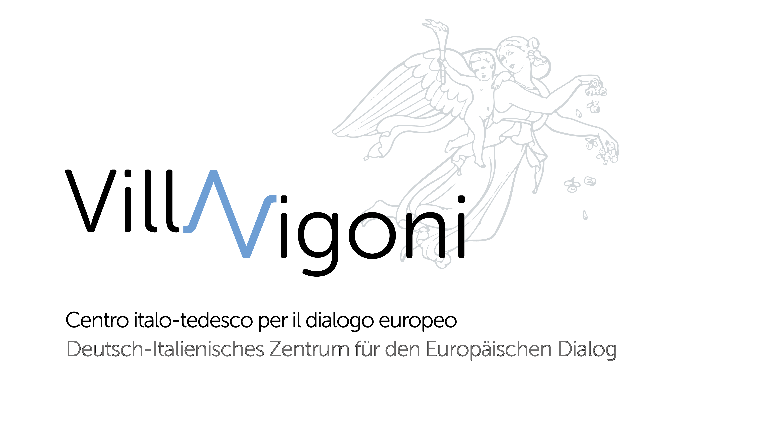 Deutsch-Italienische Zusammenarbeit in den Geistes- und Sozialwissenschaften2024(Hinweise zur Verwendung des Antragsformulars auf S. 6)Projekttitel:Projektformate (Bitte nur ein Format wählen):Gespräch; Doktoranden-/Postdoktoranden-Kolloquium; Close Reading/“Klassiker lesen“Antragsteller/in (aus einer deutschen Institution):(Vorname, Nachname, Institution – bitte hier einen Antragsteller/eine Antragstellerin nennen)Antragsteller/in (aus einer italienischen Institution):(Vorname, Nachname, Institution – bitte hier einen Antragsteller/eine Antragstellerin nennen)Eventuelle(r) weitere(r) Antragsteller/in (aus einer Drittländerinstitution):(Vorname, Nachname, Institution – bitte hier einen Antragsteller/eine Antragstellerin nennen)Zusammenfassung:(Fassen Sie hier bitte die wesentlichen Ziele des gemeinsamen Vorhabens allgemeinverständlich und in nicht mehr als 700 Anschlägen, inklusive Leerzeichen, zusammen)I. ANGABEN ZU DEN TEILNEHMENDENI.1. Durch die Teilnehmenden vertretene Disziplinen:I.2. Anzahl der Teilnehmenden (einschließlich Antragstellende und Doktoranden/Doktorandinnen oder Post-docs):I.3. Anzahl von Doktoranden/Doktorandinnen oder Post-docs:I.4. Liste der Teilnehmenden (bitte mit akademischen Titeln und Nennung des jeweiligen Fachs sowie der Universität bzw. der sonstigen wissenschaftlichen Einrichtung):Zusagen: (Zusagen in Höhe von mindestens 50% der Anzahl der Teilnehmenden müssen beim Einreichen des Antrags vorliegen)Bisher nur „angefragt“:(Nur bei Doktoranden/Doktorandinnen -/Post-docs-Kolloquien) Modus der „Rekrutierung“ der Doktoranden/Doktorandinnen bzw. Post-docs:I.5. Nennung von 3 Nachrückerkandidaten (bitte mit akademischen Titeln und Nennung des jeweiligen Fachs sowie der Universität bzw. der sonstigen wissenschaftlichen Einrichtung):II. ECKDATEN ZUR VERANSTALTUNGII.1. Dauer der geplanten Veranstaltung:(Anzahl der Arbeitstage + An- und Abreisetag)II.2. Terminwunsch:II.3. Arbeitssprache(n):II.4. Wie haben Sie von dem Förderprogramm der „Deutsch-Italienischen Zusammenarbeit in den Geistes- und Sozialwissenschaften“ erfahren?III. ANGABEN ZU DEN ANTRAGSTELLENDEN(Voraussetzung für eine Antragsstellung ist eine abgeschlossene Promotion. Der Titel Dr. des. wird bei Antragstellenden ausschließlich unter der Bedingung akzeptiert, dass der bzw. die Betreuende ein schriftliches Gutachten verfasst, das dem Antrag beigefügt werden muss).III.1. Deutsche/r Antragsteller/in:Vorname, Nachname:Akademischer Titel:Fach:Hochschule (oder sonstige wissenschaftliche Einrichtung):Adresse der Hochschule (bzw. der sonstigen wissenschaftlichen Einrichtung):E-Mail:Telefon:III.2. Italienische/r Antragsteller/in:Vorname, Nachname:Akademischer Titel:Fach:Adresse der Hochschule (bzw. der sonstigen wissenschaftliche Einrichtung):E-Mail:Telefon:III.3. Eventuelle(r) weitere(r) Antragsteller/in (aus Drittländern):Vorname, Nachname: Akademischer Titel:Fach:Hochschule (oder sonstige wissenschaftliche Einrichtung):Adresse der Hochschule (bzw. der sonstigen wissenschaftlichen Einrichtung):E-Mail:Telefon:IV. STAND DER FORSCHUNG UND LITERATURVERZEICHNIS:Geben Sie hier ein Verzeichnis der wichtigsten Forschungsliteratur an (inkl. eigener Arbeiten der Antragsteller und/oder Teilnehmer), von der das Projekt ausgehen bzw. an die es anschließen will (max. zehn Titel).Ein Forschungsbericht in Kurzform („Stand der Forschung“) wird erbeten (ca. ¾ Seiten, max. 1500 Zeichen).V. INHALT UND PROGRAMMABLAUFV.1. Projektskizze:Textumfang von V.1. a) bis V.1. e) soll nicht mehr als 6 Seiten à 2500 Zeichen (inklusive Leerzeichen) betragen.V.1. a) Wissenschaftliche Relevanz des ThemasV.1. b) Methodologische ÜberlegungenV.1. c) Angaben zum Gesprächsformat, innovative Elemente des GesprächskonzeptsV.1. d) Zielsetzung des Gesprächs V.1. e) Beabsichtigter bzw. zu erwartender Beitrag zur Förderung der „deutsch-italienischen Beziehungen in Wissenschaft, Bildung und Kultur im europäischen Geist“ (Gemäß dem institutionellen Auftrag der Villa Vigoni)V.2. Programmablauf:V.3. Abstract auf Italienisch:Textumfang zu V.3 soll nicht mehr als 1 Seite à 2000 Zeichen (inklusive Leerzeichen) betragenV.4. Abstract auf Deutsch:Textumfang zu V.4 soll nicht mehr als 1 Seite à 2000 Zeichen (inklusive Leerzeichen) betragen. Ein Abstract auf Deutsch ist nur dann einzufügen, wenn der Antrag in englischer Sprache verfasst ist. VI. UNTERSCHRIFTEN DER ANTRAGSTELLENDEN:HINWEISE ZUR VERWENDUNG DES ANTRAGSFORMULARSDie Verwendung des Antragsformulars ist zwingend erforderlich. Die Beantwortung aller aufgeführten Punkte sowie die Beachtung der formalen Vorgaben sind Voraussetzung dafür, dass der Antrag bewertet werden kann.Bitte verwenden Sie folgende Formatierungsvorgaben zum Ausfüllen des Antragsformulars:Schrifttypus: ArialSchriftgröße: 12Zeilenabstand: 1,5Textausrichtung: linksbündig